K;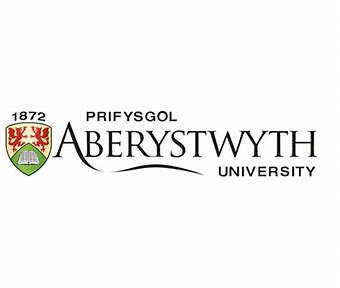 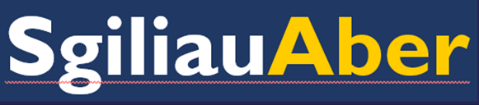 Sgiliau CyflwynoAwgrymiadau defnyddiolPwysigrwydd sgiliau cyflwynoTra byddwch yn y brifysgol, efallai y bydd yn rhaid i chi siarad o flaen eraill am asesiadau, prosiectau, gwaith grŵp, neu gyfweliadau.Mae angen cynllunio gofalus ar gyflwyniadau, yn union fel traethodau, er eu bod yn cael eu siarad.Mae'n gyffredin teimlo'n nerfus, ond gall yr awgrymiadau hyn ei gwneud hi'n hawsach i chi.Awgrymiadau daFfocyswch ar y neges allweddol - deallwch y pwnc dan sylw. Gwnewch eich ymchwil a gwiriwch eich ffeithiau fel y gallwch deimlo'n ddiogel yn eich gwybodaeth - bydd hyn yn rhoi hwb i'ch hyder.Cynlluniwch eich strwythur:Cyflwyniad: Dywedwch wrth y gynulleidfa beth rydych chi'n mynd i'w ddweudCynnwys: dywedwch eCasgliad: Dywedwch wrthyn nhw beth rydych chi wedi'i ddweudYmgysylltwch â'ch cynulleidfa - meddyliwch am ddefnyddio bwrdd gwyn, PowerPoint, cwisiau, holiaduron neu phôl piniwn.Adroddwch stori.Cadwch tôn sgwrsio.Amserwch eich cyflwyniad, peidiwch â chynhyrfu ac anadlwch - cofiwch botel o ddŵr.Offer: gwiriwch, profwch, gwirio, a phrofi eto! Os ydych chi'n defnyddio sleidiau, cadwch nhw mewn mwy nag un lle. Meddyliwch am gynllun wrth gefn.Ymarfer! Ymarfer! Ymarfer! Ymarferwch yr amseroedd ac ewch drwy'r cyflwyniad cyfan.Osgowch:Peidiwch â darllen eich cyflwyniad gair am air.Peidiwch â threulio gormod o amser yn ymchwilio i'ch pwnc ac yn casglu gormod o wybodaeth a dim gadael digon o amser i'w grefftio mewn i gyflwyniad.Peidiwch â gwasgu mewn gormod o wybodaeth.Peidiwch â defnyddio ffontiau anodd eu darllen na chefndiroedd sy'n tynnu'r sylw.Peidiwch â bod yn rhy destun trwm a defnyddio brawddegau cyflawn yn eich sleidiau. Dylai eich llais ddweud y stori, a dylai'r sleidiau eich cefnogi yn unig.Peidiwch â siarad yn rhy gyflym (neu yn araf).Peidiwch â dibynnu ar y sleidiau - defnyddiwch gardiau ciw neu ysgrifennwch eich nodiadau ar ddalen o bapur fel ysgogiadau.Peidiwch â chael gormod o sleidiau - cyfyngwch ar nifer yr eitemau fesul sleid a pheidiwch gael gormod o animeiddiadau.Peidiwch â rhuthro.